 GALATASARAY ÜNİVERSİTESİ REKTÖRLÜĞÜ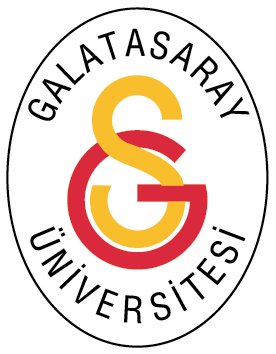 Personel Daire BaşkanlığıMAL BİLDİRİM İŞ AKIŞIİş Akışı AdımlarıSorumluİlgili Dokümanlar                                            Hayır	                               Evet		                                Hayır	     Evet	.Tüm BirimlerPersonel Daire Başkanlığı (PDB)PDB 

Yazı/İsim Listesi/Mal Bildirim Beyannamesi (Kapalı Zarf)Yazı/İsim Listesi
 Zarf (Mal Bildirim Beyannamesi)Yazı/İsim Listesi/Mal Bildirim Beyannamesi (Kapalı Zarf)Yazı/İsim Listesi
 Zarf (Mal Bildirim Beyannamesi)